.Sequence:A tag B tag B16A tag B tag B16A tag B tag B16Dance starts on the lyrics after 32 count instrumentalPart A: 24 CountSec 1 : Step on place 4x, Step side, Flick, Step side, FlickSec 2 : Stomp, Hold, Modified Jazz BoxSec 3 : Same as Sec 2 , but the chopsticks hit downwardPart B : 32 CountSec 1 : Cross, Side, Cross shuffleSec 2: Cross, Touch, Walk BackSec 3: Syncopated Walk Turn, Flick, Syncopated Rocking Chair ( hands on the waist, dance with the bounching )Sec 4: Syncopated Walk Turn , Flick, Syncopated Rocking Chair ( hands on the waist, dance with the bounching )Tag: 4 Count* Note: You can dance WITHOUT any props only hands stylingHappy Rat New Year, Stay Safe & Healthy 🙏💪💃Contact:Indah: memeindah25@gmail.comDaisy: daisyrdewi@gmail.comEvi. : evisuyanti24@gmail.comDhong Dhong Chiang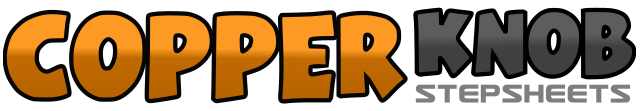 .......Count:56Wall:1Level:Phrased High Beginner.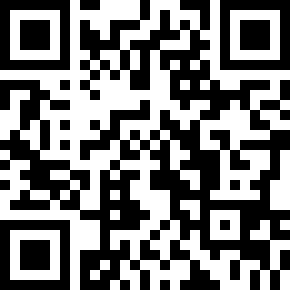 Choreographer:Indahwati Rahardja (INA), Daisy Rosana Dewi (INA) & Evi Suyanti (INA) - January 2021Indahwati Rahardja (INA), Daisy Rosana Dewi (INA) & Evi Suyanti (INA) - January 2021Indahwati Rahardja (INA), Daisy Rosana Dewi (INA) & Evi Suyanti (INA) - January 2021Indahwati Rahardja (INA), Daisy Rosana Dewi (INA) & Evi Suyanti (INA) - January 2021Indahwati Rahardja (INA), Daisy Rosana Dewi (INA) & Evi Suyanti (INA) - January 2021.Music:Gongxi Gongxi Gongxi Ni (恭喜恭喜恭喜你) - Xiao Feng Feng (小鳳鳳)Gongxi Gongxi Gongxi Ni (恭喜恭喜恭喜你) - Xiao Feng Feng (小鳳鳳)Gongxi Gongxi Gongxi Ni (恭喜恭喜恭喜你) - Xiao Feng Feng (小鳳鳳)Gongxi Gongxi Gongxi Ni (恭喜恭喜恭喜你) - Xiao Feng Feng (小鳳鳳)Gongxi Gongxi Gongxi Ni (恭喜恭喜恭喜你) - Xiao Feng Feng (小鳳鳳)........1,2,3,4Step on place R, L, R, L ( with the hands in front of chest in Gong Xi pose )5,6Step side R, flick L ( cross the chopsticks , open wide arms )7,8.Step side L, flick R ( cross the chopsticks , open wide arms )1& a 2Stomp R facing diagonal, hold ( with hand style to the right side upward hitting motion 4x )3& a 4.Stomp L facing diagonal, hold ( with hand style to the left side upward hitting motion 4x )5,6,7,8R step cross over , L step cross over , step behind R, step side L next to the R ( hands in Gong Xi pose )1,2.R step cross over, L step side3&4.R step cross over, L step side, R step cross over5,6.L step cross over, R step side7&8.L step cross over, R step side, L step cross over1,2.R step cross over, L touch to the side3,4.L step cross over, R touch to the side5,6,7,8Walk back R, L, R, L1&2R, L, R walk 1/2 turn right, flick at the end LF3&4L, R, L walk 1/2 turn right, flick at the end RF5&6&7&8.R Step rock fwd, L recover, R step back, L recover, R Step rock fwd, L recover, R step back1& 2L, R, L walk 1/2 turn left , flick at the end RF3& 4.R, L, R walk 1/2 turn left, flick at the end LF5&6&7&8.L Step rock fwd, R recover, L step back, R recover, L Step rock fwd, R recover, L step back1,2,3,4Walk Full Turn to the right with the hands up R, L, R, L